РЕШЕНИЕ«___» _______________ 2014г.			                   № _____О положении 	об исполнительном комитете Атнинского муниципального районаВ соответствии с Федеральным законом от 06.10.2003г. №131-ФЗ «Об общих принципах организации местного самоуправления в Российской Федерации», Законом Республики Татарстан от 28.07.2004г. №45-ЗРТ «О местном самоуправлении в Республике Татарстан», Уставом Атнинского муниципального района Республики Татарстан Атнинский районный Совет Республики Татарстан решил:1.Утвердить в новой редакции Положение об Исполнительном комитете Атнинского муниципального района Республики Татарстан согласно приложению.2.Уполномочить Руководителя Исполнительного комитета Атнинского муниципального района Республики Татарстан (Нуриев Ф.М.) осуществить регистрацию новой редакции Положения об Исполнительном комитете Атнинского муниципального района Республики Татарстан в налоговом органе.3.Признать утратившим силу:- решение Атнинского районного Совета Республики Татарстан от 22 декабря 2005г. №18 «Положение об исполнительном комитете Атнинского муниципального района Республики Татарстан»;- решение Атнинского районного Совета Республики Татарстан от 7 сентября 2012г. №92 «О внесении изменений и дополнений в Положение об исполнительном комитете Атнинского муниципального района Республики Татарстан».4.Настоящее решение обнародовать путем размещения на официальном сайте Атнинского муниципального района http://atnya.tatarstan.ru.5.Контроль за выполнением настоящего решения возложить на заместителя Главы Атнинского муниципального района Каюмова А.Ф.Председатель районного Совета – Глава муниципального района				    Хакимов Г.Г.Утвержденорешением Атнинского районного Совета Республики Татарстанот «__» __________ 2014г. №___ПОЛОЖЕНИЕОБ ИСПОЛНИТЕЛЬНОМ КОМИТЕТЕАТНИНСКОГО МУНИЦИПАЛЬНОГО РАЙОНАРЕСПУБЛИКИ ТАТАРСТАН1.Общие положения1.1.Исполнительный комитет Атнинского муниципального района Республики Татарстан (далее - Исполнительный комитет) является органом местного самоуправления Атнинского муниципального района Республики Татарстан (далее - муниципальный район), осуществляющим исполнительно-распорядительные функции.Официальное наименование Исполнительного комитета Района - "Исполнительный комитет Атнинского муниципального района Республики Татарстан", сокращенное наименование - "Исполком Атнинского муниципального района".Исполнительный комитет Района подотчетен и подконтролен Совету Района, Главе Района и жителям Района.1.2. Исполнительный комитет в своей деятельности руководствуется Конституцией Российской Федерации, федеральными законами и иными нормативно-правовыми актами Российской Федерации, Республики Татарстан и нормативно-правовыми актами муниципального района, Уставом Атнинского муниципального района Республики Татарстан, а также настоящим Положением.1.3. Исполнительный комитет осуществляет свою деятельность на территории муниципального района во взаимодействии с исполнительными органами государственной власти Республики Татарстан, территориальными федеральными органами исполнительной власти, органами местного самоуправления поселений муниципального района, организациями и общественными объединениями.2. Юридический статус2.1. Исполнительный комитет является юридическим лицом, созданным в форме муниципального казенного учреждения, и подлежит государственной регистрации.2.2. Исполнительный комитет имеет печать, штампы, бланки со своим названием, лицевые счета в Территориальном отделении Департамента казначейства Министерства финансов РТ в соответствии с законодательством Российской Федерации. Исполнительный комитет имеет право приобретать и осуществлять имущественные и неимущественные права и обязанности, выступать истцом или ответчиком в суде, имеет самостоятельный баланс.2.3. Местонахождение Исполнительного комитета: Российская Федерация, Республика Татарстан, 422750, Атнинский район, село Большая Атня, улица Советская, д. 38.3. Основные задачи и функции Исполнительного комитета3.1. Исполнительный комитет организует на территории муниципального района Республики Татарстан реализацию задач по решению вопросов местного значения, осуществлению отдельных государственных полномочий, переданных органам местного самоуправления муниципального района федеральными законами и законами Республики Татарстан, а также полномочий, переданных органами местного самоуправления поселений, входящих в состав муниципального района, на основании соглашений.3.2. В компетенцию Исполнительного комитета входят следующие вопросы местного значения:- организация исполнения решений, принятых в установленном порядке населением муниципального района или представительным органом муниципального района, постановлений и распоряжений Руководителя Исполнительного комитета;- формирование, представление в представительный орган муниципального района для утверждения проекта бюджета муниципального района (за исключением средств по расходам, связанным с деятельностью представительного органа муниципального района и депутатов);- исполнение бюджета муниципального района в соответствии с федеральными законами, законами Республики Татарстан, Уставом муниципального района и Положением о бюджетном процессе в муниципальном районе;- владение, пользование и распоряжение имуществом, находящимся в муниципальной собственности муниципального района в соответствии с Положением, утвержденным представительным органом муниципального района;- организация в границах муниципального района электро- и газоснабжения поселений;- дорожная деятельность в отношении автомобильных дорог местного значения вне границ населенных пунктов в границах муниципального района, осуществление муниципального контроля за сохранностью автомобильных дорог местного значения вне границ населенных пунктов в границах муниципального района, и обеспечение безопасности дорожного движения на них, а также осуществление иных полномочий в области использования автомобильных дорог и осуществления дорожной деятельности в соответствии с законодательством Российской Федерации;- создание условий для предоставления транспортных услуг населению и организация транспортного обслуживания населения между поселениями в границах муниципального района;- участие в профилактике терроризма и экстремизма, а также в минимизации и (или) ликвидации последствий проявлений терроризма и экстремизма на территории муниципального района;- разработка и осуществление мер, направленных на укрепление межнационального и межконфессионального согласия, поддержку и развитие языков и культуры народов Российской Федерации, проживающих на территории муниципального района, реализацию прав национальных меньшинств, обеспечение социальной и культурной адаптации мигрантов, профилактику межнациональных (межэтнических) конфликтов;- участие в предупреждении и ликвидации последствий чрезвычайных ситуаций на территории муниципального района;- организация охраны общественного порядка на территории муниципального района муниципальной милицией; предоставление помещения для работы на обслуживаемом административном участке муниципального района сотруднику, замещающему должность участкового уполномоченного полиции; до 1 января 2017 года предоставление сотруднику, замещающему должность участкового уполномоченного полиции, и членам его семьи жилого помещения на период выполнения сотрудником обязанностей по указанной должности;- организация мероприятий межпоселенческого характера по охране окружающей среды;- организация предоставления общедоступного и бесплатного дошкольного, начального общего, основного общего, среднего общего образования по основным общеобразовательным программам в муниципальных образовательных организациях (за исключением полномочий по финансовому обеспечению реализации основных общеобразовательных программ в соответствии с федеральными государственными образовательными стандартами), организация предоставления дополнительного образования детей в муниципальных образовательных организациях (за исключением дополнительного образования детей, финансовое обеспечение которого осуществляется органами государственной власти субъекта Российской Федерации), создание условий для осуществления присмотра и ухода за детьми, содержания детей в муниципальных образовательных организациях, а также организация отдыха детей в каникулярное время;- создание, реорганизация, ликвидация муниципальных образовательных организаций (за исключением создания образовательных организаций высшего образования), осуществление функций и полномочий учредителей муниципальных образовательных организаций; обеспечение содержания зданий и сооружений муниципальных образовательных организаций, обустройство прилегающих к ним территорий; учет детей, подлежащих обучению по образовательным программам дошкольного, начального общего, основного общего и среднего общего образования, закрепление муниципальных образовательных организаций за конкретными территориями муниципального района; осуществление иных установленных Федеральным законом от 29.12.2012 N 273-ФЗ "Об образовании в Российской Федерации" полномочий в сфере образования (данный пункт вступает в силу с 1 января 2014 года);- создание условий для оказания медицинской помощи населению на территории муниципального района (за исключением территорий поселений, включенных в утвержденный Правительством Российской Федерации перечень территорий, население которых обеспечивается медицинской помощью в медицинских организациях, подведомственных федеральному органу исполнительной власти, осуществляющему функции по медико-санитарному обеспечению населения отдельных территорий) в соответствии с территориальной программой государственных гарантий бесплатного оказания гражданам медицинской помощи;- организация утилизации и переработки бытовых и промышленных отходов;- утверждение схем территориального планирования муниципального района, утверждение подготовленной на основе схемы территориального планирования муниципального района документации по планировке территории, ведение информационной системы обеспечения градостроительной деятельности, осуществляемой на территории муниципального района, резервирование и изъятие, в том числе путем выкупа, земельных участков в границах муниципального района для муниципальных нужд;- утверждение схемы размещения рекламных конструкций, выдача разрешений на установку и эксплуатацию рекламных конструкций на территории муниципального района, аннулирование таких разрешений, выдача предписаний о демонтаже самовольно установленных рекламных конструкций на территории муниципального района, осуществляемые в соответствии с Федеральным законом от 13 марта 2006 года N 38-ФЗ "О рекламе";- формирование и содержание муниципального архива, включая хранение архивных фондов поселений;- содержание на территории муниципального района межпоселенческих мест захоронения, организация ритуальных услуг;- создание условий для обеспечения поселений, входящих в состав муниципального района, услугами связи, общественного питания, торговли и бытового обслуживания;- организация библиотечного обслуживания населения межпоселенческими библиотеками, комплектование и обеспечение сохранности их библиотечных фондов; создание условий для обеспечения поселений, входящих в состав муниципального района, услугами по организации досуга и услугами организаций культуры; создание условий для развития местного традиционного народного художественного творчества в поселениях, входящих в состав муниципального района;- выравнивание уровня бюджетной обеспеченности поселений, входящих в состав муниципального района, за счет средств бюджета муниципального района;- организация и осуществление мероприятий по территориальной обороне и гражданской обороне, защите населения и территории муниципального района от чрезвычайных ситуаций природного и техногенного характера;- создание, развитие и обеспечение охраны лечебно-оздоровительных местностей и курортов местного значения на территории муниципального района, а также осуществление муниципального контроля в области использования и охраны особо охраняемых природных территорий местного значения;- организация и осуществление мероприятий по мобилизационной подготовке муниципальных предприятий и учреждений, находящихся на территории муниципального района;- осуществление мероприятий по обеспечению безопасности людей на водных объектах, охране их жизни и здоровья;- создание условий для обеспечения поселений, входящих в состав муниципального района, услугами по организации досуга и услугами организации культуры;- создание условий для развития местного традиционного народного художественного творчества в поселениях, входящих в состав муниципального района;- создание условий для развития сельскохозяйственного производства в поселениях, расширения рынка сельскохозяйственной продукции, сырья и продовольствия, содействие развитию малого и среднего предпринимательства, оказание поддержки социально ориентированным некоммерческим организациям, благотворительной деятельности и добровольчеству;- создание муниципальных предприятий и учреждений, осуществление финансового обеспечения деятельности муниципальных казенных учреждений и финансового обеспечения выполнения муниципального задания бюджетными и автономными муниципальными учреждениями, а также осуществление закупок товаров, работ, услуг для обеспечения муниципальных нужд- обеспечение условий для развития на территории муниципального района физической культуры и массового спорта, организация проведения официальных физкультурно-оздоровительных и спортивных мероприятий муниципального района;- организация и осуществление мероприятий межпоселенческого характера по работе с детьми и молодежью;- осуществление в пределах, установленных водным законодательством Российской Федерации, полномочий собственника водных объектов, установление правил использования водных объектов общего пользования для личных и бытовых нужд, включая обеспечение свободного доступа граждан к водным объектам общего пользования и их береговым полосам;- осуществление муниципального лесного контроля;- осуществление муниципального контроля на территории особой экономической зоны;- обеспечение выполнения работ, необходимых для создания искусственных земельных участков для нужд муниципального района, проведение открытого аукциона на право заключить договор о создании искусственного земельного участка в соответствии с федеральным законом;- осуществление мер по противодействию коррупции в границах муниципального района.- прочие вопросы местного значения, отнесенные действующим законодательством к компетенции Исполнительного комитета.4. Полномочия Исполнительного комитетаИсполнительный комитет для реализации поставленных задач и осуществления своих функций может осуществлять следующие полномочия.4.1. Полномочия Исполнительного комитета в области планирования, бюджета, финансов и учета.Исполнительный комитет в области планирования, бюджета, финансов и учета осуществляет следующие полномочия:а) получает в установленном порядке от предприятий, учреждений, организаций всех форм собственности, расположенных на территории муниципального района, необходимые сведения о проектах и мероприятиях, которые могут иметь экологические и иные последствия, затрагивающие интересы населения, осуществляет обязательное для таких планов и мероприятий согласование;б) вносит в соответствующие органы предложения по проектам планов социально-экономического развития муниципального района, а также по проектам планов по размещению, развитию и специализации предприятий и организаций всех форм собственности, расположенных на территории муниципального района, по вопросам, связанным с удовлетворением потребностей населения, экономического и социального развития муниципального района, дает по ним заключения;в) обеспечивает составление балансов, финансовых, денежных доходов населения, трудовых ресурсов и занятости, земельных и других необходимых для управления экономическим и социальным развитием муниципального района;г) разрабатывает, представляет для утверждения в Совет муниципального района и исполняет бюджет муниципального района;д) осуществляет в соответствии с законодательством контроль за состоянием учета и отчетности расположенных на территории муниципального района муниципальных предприятий и организаций, оказывает содействие органам государственной статистики, представляет им, получает от них необходимые статистические данные;е) осуществляет эмиссию муниципальных ценных бумаг;ж) в соответствии с решениями Совета Пестречинского муниципального района получает и выдает кредиты;з) в соответствии с решениями представительного органа муниципального района предоставляет муниципальные гарантии;и) осуществляет иные полномочия, предусмотренные действующим законодательством.4.2. Полномочия Исполнительного комитета по использованию и распоряжению муниципальной собственностью, его взаимоотношения с предприятиями, учреждениями, организациями на территории муниципального района.Исполнительный комитет:а) координирует деятельность муниципальных предприятий, учреждений, организаций;б) управляет имуществом, находящихся в муниципальной собственности района, решает вопросы по созданию, приобретению, использованию, распоряжению и аренде объектов муниципальной собственности;в) заслушивает отчеты руководителей муниципальных предприятий, учреждений об их деятельности;г) содействует созданию на территории муниципального района хозяйственных субъектов различных форм собственности;д) заключает в установленном порядке с предприятиями, учреждениями, организациями, не находящимися в муниципальной собственности, договоры о сотрудничестве в экономическом и социальном развитии территории муниципального района, на производство товаров народного потребления и иной продукции, на оказание услуг;е) определяет размеры и условия оплаты труда работников муниципальных предприятий и учреждений;ж) в соответствии с законодательством Российской Федерации, Республики Татарстан устанавливает и осуществляет регулирование тарифов на услуги, предоставляемые муниципальными учреждениями и предприятиями в порядке, установленном Советом района;з) осуществляет иные полномочия, предусмотренные действующим законодательством.4.3. Полномочия Исполнительного комитета в области материально-технического обеспечения социально-экономического развития муниципального района.Исполнительный комитет в области материально-технического обеспечения социально-экономического развития муниципального района:а) осуществляет материально-техническое обеспечение мероприятий и программ, предусмотренных планом экономического и социального развития муниципального района;б) взаимодействует с предприятиями, учреждениями, организациями всех форм собственности для привлечения их продукции, товаров и услуг на местный рынок;в) формирует и размещает закупки товаров, работ, услуг для обеспечения муниципальных нужд в соответствии с законодательством Российской Федерации о контрактной системе в сфере закупок товаров, работ, услуг с использованием финансовых средств района;г) осуществляет иные полномочия, предусмотренные действующим законодательством.4.4. Полномочия Исполнительного комитета в области сельского хозяйства использования земли и охраны природы.Исполнительный комитет в области сельского хозяйства, использования земли, охраны природы осуществляет следующие полномочия:а) управляет и распоряжается земельными участками, находящимися в муниципальной собственности в соответствии с порядком, определенным Советом Атнинского муниципального района;б) предоставляет гражданам земельные участки, находящиеся в муниципальной собственности, для целей не связанных со строительством;заключает договоры купли-продажи и аренды земельных участков, находящихся в муниципальной собственности;в) утверждает акты выбора и формирования земельных участков из земель, находящихся в государственной и муниципальной собственности;г) организует и проводит торги (аукционы, конкурсы) по продаже земельных участков;д) устанавливает и прекращает публичные сервитуты; е) резервирует земельные участки для муниципальных нужд; дает заключения по планам землеустроительных работ, проводимых на соответствующей территории муниципального района;ж) обеспечивает проведение на территории муниципального района мероприятий по охране окружающей среды;з) организует проведение на территории муниципального района гигиенических и санитарно-эпидемиологических мероприятий, а также обеспечивает соблюдение санитарных правил, норм и гигиенических нормативов;и) информирует население об экологической обстановке, принимает в случае стихийных бедствий и аварий меры по обеспечению безопасности населения, сообщает в соответствующие органы о действиях предприятий, учреждений, организаций и граждан, представляющих угрозу окружающей среде, нарушающих законодательство о природопользовании;к) осуществление в приделах, установленным водным законодательством Российской Федерации, полномочий собственника водных объектов, включая обеспечение свободного доступа граждан к водным объектам общего пользования и их береговым полосам;л) осуществляет проведение муниципального земельного контроля;м) дает заключение по планам землеустроительных работ, проводимых на соответствующей территории муниципального района;н) определяет условия проведения изыскательных работ на соответствующей территории муниципального района;о) организует и осуществляет экологический контроль объектов производственного и социального назначения на территории муниципального района, за исключением объектов, экологический контроль которых осуществляют федеральные органы государственной власти;п) осуществляет иные полномочия, предусмотренные действующим законодательством.4.5. Полномочия Исполнительного комитета в области строительства, транспорта и связи.Исполнительный комитет в области строительства, транспорта и связи осуществляет следующие полномочия:а) разрабатывает и вносит на утверждение представительного органа муниципального района правила застройки, градостроительную документацию о градостроительном планировании развития территории муниципального района и о его застройке, схемы и проекты развития инженерной, транспортной и социальной инфраструктур и благоустройства муниципального района, иную градостроительную документацию, обеспечивает реализацию утвержденной градостроительной документации;б) осуществляет контроль за соблюдением утвержденных проектов строительства объектов жилищно-коммунального хозяйства и производственного назначения, организует экспертизу проектов;в) разрабатывает проект черты муниципального образования и вносит в соответствующий орган государственной власти предложения об ее утверждении;г) организует и проводит инвентаризацию земель, других объектов недвижимости муниципального образования;д) выдает в установленном порядке разрешения на строительство объектов недвижимости;е) выступает заказчиком на строительство и ремонт объектов социальной производственной инфраструктуры, создаваемых за счет средств местного бюджета или на основе долевого участия;ж) рассматривает предложения о размещении новых объектов производственного назначения на территории муниципального района и согласовывает их строительство в соответствии с законодательством;з) назначает приемные комиссии, утверждает акты о приеме в эксплуатацию законченных строительством объектов жилищно-гражданского назначения, а также принимает участие в приеме в эксплуатацию других законченных строительством объектов, относящихся к муниципальной собственности муниципального района;и) привлекает на договорной основе предприятия, другие организации к участию в развитии мощностей строительства, производства строительных материалов для выполнения работ в муниципальном районе;к) создает условия для предоставления транспортных услуг населению и организации транспортного обслуживания населения в границах муниципального района в соответствии с законодательством;л) взаимодействует с предприятиями связи, обеспечивает развитие местного радио, телевидения;м) обеспечивает осуществление дорожной деятельности в отношении автомобильных дорог местного значения вне границ населенных пунктов в границах района, осуществляется муниципальный контроль за сохранностью автомобильных дорог местного значения вне границ населенных пунктов в границах района, и осуществляет дорожную деятельность в соответствии с законодательством Российской Федерации;н) реализация муниципальных программ в области энергосбережения и повышения энергетической эффективности в границах муниципального образования, организация и проведение иных мероприятий, предусмотренных законодательством об энергосбережении и о повышении энергетической эффективности;о) осуществляет иные полномочия, предусмотренные действующим законодательством.4.6. Полномочия Исполнительного комитета в области жилищного хозяйства, коммунально-бытового и торгового обслуживания населения муниципального района.Исполнительный комитет в области жилищного хозяйства, коммунально-бытового и торгового обслуживания населения муниципального района осуществляет следующие полномочия:а) организует эксплуатацию муниципального жилищного фонда, объектов коммунального и дорожного хозяйства, объектов торговли, общественного питания и бытового обслуживания населения, входящих в состав муниципальной собственности;б) распределяет в установленном порядке муниципальный жилищный фонд, ведет учет граждан, нуждающихся в улучшении жилищных условий, и предоставляет им жилые помещения в домах муниципального жилищного фонда. Осуществляет приватизацию, продажу домов и квартир, использование жилых помещений в соответствии с порядком, утвержденным Представительным органом муниципального района;в) осуществляет контроль за надлежащей эксплуатацией муниципального жилищного фонда, объектов коммунального хозяйства, торговли, общественного питания и бытового обслуживания, устойчивой работой объектов водо-, газо-, тепло-, энергоснабжения, находящихся в муниципальной собственности;г) дает заключения предприятиям, учреждениям, организациям, не находящимся в муниципальной собственности, по планам строительства электрических водопроводных, канализационных, тепловых и газовых сетей и сооружений автодорог;д) организует благоустройство территорий, привлекает на договорной основе к этой работе предприятия, организации, учреждения, а также население; контролирует благоустройство производственных территорий, осуществляет озеленение, охрану зеленых насаждений и водоемов, создает места отдыха граждан; присваивает наименования улицам и другим частям населенных пунктов, устанавливает нумерацию домов;е) устанавливает удобный для населения режим работы муниципальных предприятий коммунального хозяйства, торговли, общественного питания, нового обслуживания населения муниципального района;ж) организует ярмарки; в соответствии с законодательством контролирует соблюдение правил торговли, санитарное состояние мест торговли;з) ведает кладбищами, обеспечивает содержание в надлежащем состоянии иных мест захоронения;и) создает условия для развития сельскохозяйственного производства в поселениях, расширения рынка сельскохозяйственной продукции, сырья и продовольствия, содействует развитию малого и среднего предпринимательства, оказывает поддержку социально ориентированным некоммерческим организациям, благотворительной деятельности и добровольчеству;к) осуществляет организацию теплоснабжения в рамках полномочий, предусмотренных Федеральным законом «О теплоснабжении»;л) обладает полномочиями в сфере водоснабжения и водоотведения, предусмотренными Федеральным законом «О водоснабжении и водоотведении»;м) осуществляет иные полномочия, предусмотренные действующим законодательством.4.7. Полномочия исполнительного комитета в сфере образования, культуры, спорта и здравоохранения.Исполнительный комитет в области образования, здравоохранения и социального обслуживания населения осуществляет следующие полномочия:а) управляет всеми находящимися в ведении муниципальными учреждениями образования, здравоохранения, социального обеспечения, физкультурно-спортивными учреждениями; обеспечивает их материально-техническое снабжение; заслушивает отчеты об их деятельности руководителей этих учреждений;б) планирует развитие на территории муниципального района сети учреждений образования;в) организует на территории муниципального района работу культурно- просветительских учреждений;г) организует охрану и использование памятников природы, культуры, истории, находящихся в муниципальной собственности;д) создает объекты социально-бытового, физкультурно-спортивного назначения, туризма, кино- и видеообслуживание населения муниципального района;е) разрабатывает комплексные программы укрепления здоровья и профилактики заболевания населения;ж) организует проведение мероприятий в области образования, здравоохранения, культуры и спорта на территории муниципального района;з) организует предоставление дополнительного образования детям (за исключением предоставления дополнительного образования детям в учреждениях регионального значения) и общедоступного, бесплатного дошкольного образования на территории района, а также организует отдых детей в каникулярное время;и) осуществляет иные полномочия, предусмотренные федеральным законодательством и законодательством Республики Татарстан.4.8. Полномочия Исполнительного комитета в области социальной защиты населения.Исполнительный комитет в области социальной защиты населения осуществляет следующие полномочия:а) взаимодействует с государственными учреждениями службы медико-социальной экспертизы, в пределах своей компетенции назначает и выплачивает доплаты к пенсиям, пособиям;б) организует учет лиц, помощь которым осуществляется за счет средств местного бюджета;в) принимает меры по улучшению жилищных и материально-бытовых условий семей, потерявших кормильца, инвалидов и престарелых граждан, нуждающихся в уходе, а также меры по социальному обеспечению нуждающихся граждан;г)содействует созданию необходимых жилищных условий для уволенных в запас военнослужащих и их семей;д) предоставляет в пределах своих полномочий льготы и преимущества, связанные с охраной материнства и детства, улучшением условий жизни многодетных семей, обеспечивает устройство детей, оставшихся без попечения родителей, в детские дома, школы-интернаты и на воспитание в семьи граждан;е) решает вопросы опеки и попечительства в соответствии с законодательством, дает согласие на сделки с имуществом, денежными вкладами несовершеннолетних;ж) разрабатывает и реализует программы повышения уровня занятости населения муниципального района;з) осуществляет иные полномочия, предусмотренные действующим с законодательством.4.9. Полномочия исполнительного комитета в области обеспечения правопорядка.Исполнительный комитет в области обеспечения правопорядка осуществляет следующие полномочия:а) осуществляет в случае стихийных бедствий, экологических катастроф, эпидемий, эпизоотии, пожаров, массовых нарушений общественного порядка предусмотренные законом меры, связанные со спасением и охраной жизни людей, защитой их здоровья и прав, сохранением материальных ценностей, поддержанием порядка, обеспечением деятельности предприятий, учреждений, организаций, организует проведение противопожарных мероприятий;б) устанавливает дополнительную численность подразделений отделения полиции общественной безопасности муниципального района, оказывает содействие в пределах своей компетенции деятельности отдела внутренних дел муниципального района;в) организует прием населения, а также рассмотрение жалоб, заявлений и предложений граждан, принимает по ним необходимые меры в пределах своей компетенции;г) осуществляет иные полномочия, предусмотренные действующим законодательством.5. Руководитель Исполнительного комитета5.1. Исполнительный комитет Района возглавляет Руководитель Исполнительного комитета.5.2. Руководитель Исполнительного комитета Района является должностным лицом местного самоуправления Района, назначаемым на данную должность по контракту. По истечению срока полномочий Совета района Руководитель исполнительного комитета района продолжает осуществление своих полномочий до назначения в установленном порядке нового Руководителя Исполнительного комитета района.5.3. Руководитель Исполнительного комитета Района осуществляет свои полномочия на постоянной основе.5.4. Для осуществления отдельных организационно-распорядительных функций Руководитель Исполнительного комитета Района имеет заместителей. В случае временного отсутствия (в связи с болезнью или отпуском) Руководителя Исполнительного комитета Района или невозможности выполнения им своих обязанностей либо досрочного прекращения полномочий его полномочия осуществляет один из заместителей Руководителя Исполнительного комитета Района в соответствии с установленным распределением обязанностей.5.5. Руководитель Исполнительного комитета Района должен соблюдать ограничения и запреты и исполнять обязанности, которые установлены Федеральным законом от 25 декабря 2008 года N 273-ФЗ "О противодействии коррупции" и другими федеральными законами.5.6. Руководитель Исполнительного комитета района подконтролен и подотчетен Совету Района и несет персональную ответственность за выполнение возложенных на Исполнительный комитет задач и осуществление им своих функций.5.7. В случае досрочного прекращения полномочий Руководителя Исполнительного комитета его обязанности исполняет один из его заместителей в соответствии с решением представительного органа муниципального района до назначения другой кандидатуры на должность Руководителя Исполнительного комитета по результатам конкурса.5.8. Руководитель Исполнительного комитета издает постановления и распоряжения в пределах своих полномочий. Порядок подготовки правовых актов Руководителя Исполнительного комитета, их согласования и подписания определяется Положением, утверждаемым Руководителем Исполнительного комитета. Правовые акты Руководителя Исполнительного комитета вступают в силу со дня их подписания, если иное не предусмотрено самим актом. Правовые акты Руководителя Исполнительного комитета обязательны для исполнения на территории района всеми расположенными на территории муниципального района предприятиями, учреждениями, организациями, общественными и религиозными объединениями, а также гражданами и должностными лицами.5.9. Руководитель Исполнительного комитета:1) руководит деятельностью Исполнительного комитета Района на принципах единоначалия и несет персональную ответственность за выполнение Исполнительным комитетом Района входящих в его компетенцию полномочий;2) представляет Исполнительный комитет Района в отношениях с Советом Района, Главой Района, иными органами местного самоуправления Района и других муниципальных образований, органами государственной власти, гражданами и организациями;3) представляет на рассмотрение Совета Района проекты бюджета Района и отчеты о его исполнении;4) представляет на рассмотрение Совета Района проекты планов и программ комплексного социально-экономического развития Района и отчеты об их исполнении;5) вносит на утверждение Совета Района проект структуры Исполнительного комитета, утверждает штатное расписание Исполнительного комитета Района в соответствии с утвержденной структурой, установленной предельной численностью работников и фондом оплаты труда;6) назначает по согласованию с Главой Района и освобождает от должности заместителей Руководителя Исполнительного комитета, распределяет обязанности между ними, назначает на должность и освобождает от должности руководителей структурных подразделений Исполнительного комитета Района, осуществляет контроль за их деятельностью, применяет к ним меры поощрения и дисциплинарной ответственности;7) распоряжается средствами Района в соответствии с утвержденным бюджетом в пределах своих полномочий;8) осуществляет на основании решений Совета Района муниципальные заимствования путем выпуска муниципальных ценных бумаг, получение кредитов, передачу в залог муниципального имущества и выдачу муниципальных гарантий;9) осуществляет и (или) обеспечивает осуществление Исполнительным комитетом Района отдельных государственных полномочий, переданных органам местного самоуправления Района федеральными законами и законами Республики Татарстан, несет персональную ответственность за их исполнение; на основании и во исполнение соответствующих законов издает правовые акты по вопросам, связанным с осуществлением переданных государственных полномочий;10) издает правовые акты по вопросам местного значения, отнесенным к компетенции Исполнительного комитета Района, а также правовые акты по вопросам организации работы Исполнительного комитета Района;11) представляет Совету Района ежегодные отчеты о результатах своей деятельности и деятельности Исполнительного комитета Района, в том числе о решении вопросов, поставленных Советом Района;12) регулярно информирует население о деятельности Исполнительного комитета Района, организует прием граждан работниками Исполнительного комитета Района, осуществляет не реже одного раза в месяц личный прием граждан, рассматривает предложения, заявления и жалобы граждан, принимает по ним решения;13) заключает от имени Исполнительного комитета договоры в пределах своей компетенции;14) принимает меры по обеспечению и защите интересов Района в государственных и иных органах, от имени Исполнительного комитета Района подает заявления в суд, выдает доверенности;15) утверждает Положения о структурных подразделениях Исполнительного комитета Района, должностные инструкции муниципальных служащих и работников Исполнительного комитета;16) назначает на должность и освобождает от должности руководителей созданных Исполнительным комитетом муниципальных предприятий, учреждений, организаций;17) отменяет акты руководителей структурных подразделений Исполнительного комитета, противоречащие законодательству Российской Федерации, Республики Татарстан или нормативно-правовым актам, принятым на местном референдуме, представительным органом муниципального района или Главой муниципального района;18) назначает на должность и освобождает от должности муниципальных служащих и работников Исполнительного комитета, а также решает вопросы применения к ним мер поощрения и дисциплинарной ответственности;19) осуществляет иные полномочия в соответствии с законодательством, настоящим Положением и Уставом Атнинского муниципального района, решениями Совета Района и заключенным контрактом.5.10. В сфере взаимодействия с Советом Атнинского муниципального района Руководитель Исполнительного комитета имеет право вносить в Совет Района:- проекты нормативных правовых актов Совета Района;- предложения, предусматривающие установление, изменение и отмену местных налогов и сборов, осуществление расходов из средств местного бюджета;- предложения о созыве внеочередных заседаний Совета Района;- предложения о повестке дня заседаний Совета Района.6. Структура Исполнительного комитета6.1. Структура Исполнительного комитета утверждается Советом Атнинского муниципального района по представлению Руководителя Исполнительного комитета.6.2. В структуру Исполнительного комитета входят Руководитель Исполнительного комитета, его заместители, отделы и сектора.6.3. Отделы (управления) Исполнительного комитета, входящие в структуру Исполнительного комитета, могут являться самостоятельными юридическими лицами. Основанием для государственной регистрации органов Исполнительного комитета в качестве юридических лиц является решение Атнинского районного Совета Республики Татарстан об учреждении соответствующего органа в форме муниципального казенного учреждения и утвержденное положение о нем Атнинским районным Советом по представлению Руководителя Исполнительного комитета.6.4. Структурные подразделения Исполнительного комитета возглавляются руководителями, действующими на основе единоначалия. Руководитель структурного подразделения Исполнительного комитета подчиняется непосредственно Руководителю Исполнительного комитета и заместителю Руководителя Исполнительного комитета, курирующему направление работы структурного подразделения, а также другим заместителям Руководителя Исполнительного комитета и управляющему делами Исполнительного комитета - по вопросам их компетенции.7. Трудовые отношения7.1. Служба в Исполнительном комитете является муниципальной службой, осуществляемой в соответствии с законодательством Российской Федерации и Республики Татарстан. Лица, осуществляющие службу на муниципальных должностях в Исполнительном комитете, являются муниципальными служащими.7.2. Отношения Исполнительного комитета и муниципальных служащих регулируются законодательством Российской Федерации и Республики Татарстан о муниципальной службе. Отношения Исполнительного комитета и технических работников, не являющихся муниципальными служащими регулируются трудовым законодательством.7.3. Отношения Исполнительного комитета и руководителей подведомственных учреждений и предприятий регулируются трудовым законодательством, гражданским законодательством, настоящим Положением, заключаемыми с ними трудовыми договорами.7.4. Оплата труда работников Исполнительного комитета производится в порядке, установленном законодательством и муниципальными правовыми актами.7.5. Исполнительный комитет осуществляет предусмотренные законодательством Российской Федерации и Республики Татарстан меры по охране труда и несет установленную законодательством ответственность.8. Имущество и финансовая деятельность Исполнительногокомитета8.1. Расходы на обеспечение деятельности Исполнительного комитета Района предусматриваются в бюджете Района отдельной строкой в соответствии с классификацией расходов бюджетов Российской Федерации, а также за счет других источников, не запрещенных законодательством.8.2. Финансовую и экономическую основу Исполнительного комитета составляют: средства бюджета муниципального района, муниципальные предприятия и учреждения, созданные для обеспечения функций, переданных в ведение Исполнительного комитета, а также иное муниципальное имущество, переданное Исполнительному комитету для осуществления управленческих функций.9. Ликвидация и реорганизация Исполнительного комитета9.1. Ликвидация и реорганизация Исполнительного комитета осуществляются в порядке, предусмотренном федеральным законодательством, законодательством Республики Татарстан и нормативными актами органов местного самоуправления муниципального района.РЕСПУБЛИКА ТАТАРСТАН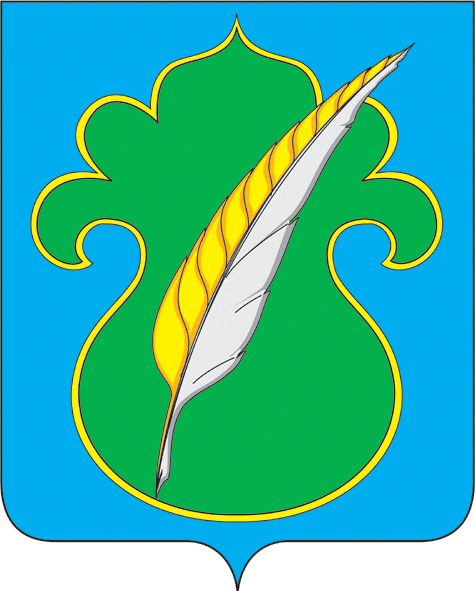 АТНИНСКИЙ  РАЙОННЫЙ СОВЕТСоветская ул., д.38, село Большая Атня, 422750Тел./факс.: (8-84369) 2-10-20Е-mail: Sovet.Atn@tatar.ruОКПО 93079879, ОГРН 1061685002510ИНН/КПП 1610001536/161001001ТАТАРСТАН РЕСПУБЛИКАСЫӘТНӘ  РАЙОН СОВЕТЫСовет урамы., 38 нче йорт, Олы Әтнә авылы, 422750Тел./факс.: (8-84369) 2-10-20Е-mail: Sovet.Atn@tatar.ruОКПО 93079879, ОГРН 1061685002510ИНН/КПП 1610001536/161001001